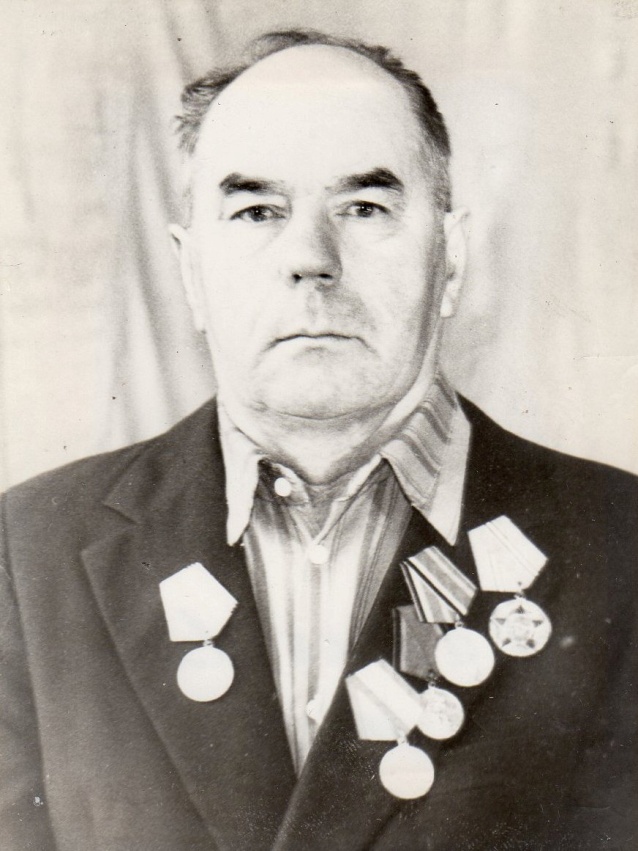 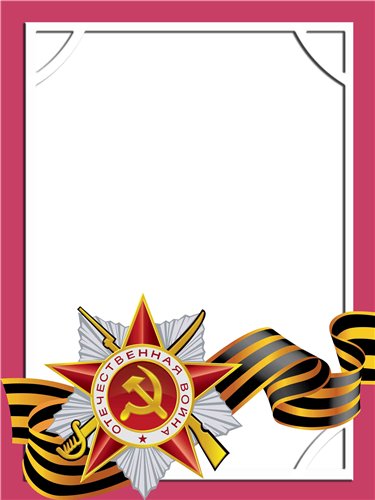                                                                                                                                   Макеев                                          Леонид                                         Николаевич                                                  Ветеран войны и труда          Родился в 1922 г., п. Атиг, русский, б/п.         Участвовал в боевых действиях  стрелком в составе 203 отр. Батальона НКВД и 445 стрелкового полка на втором Украинском фронте.          Награжден медалями «За победу над Германией» и другими четырьмя медалями.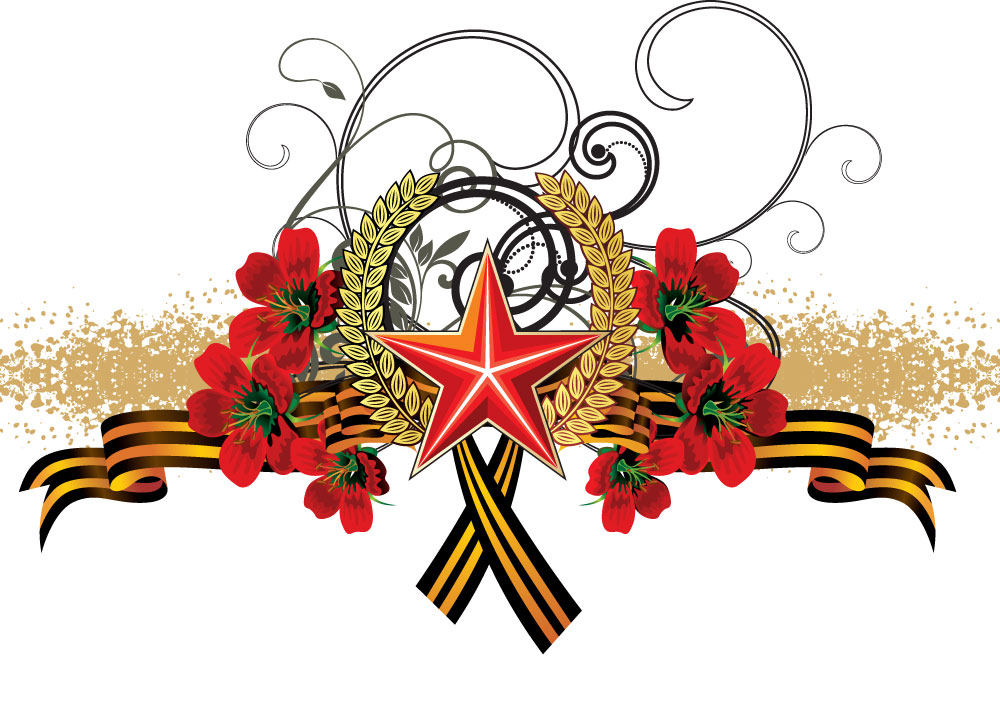 